 KАРАР						    	   РЕШЕНИЕ             Об утверждении Положения о бюджетном процессе в сельском              поселении Ильчигуловский сельсовет  муниципального  района                           Миякинский  район Республики Башкортостан          В соответствии со статьей 9 Бюджетного кодекса Российской Федерации, Федеральным законом от 6 октября 2003 года № 131-ФЗ «Об общих принципах организации местного самоуправления в Российской Федерации», Законом Республики Башкортостан от 15 июля 2005 года № 205-з (в ред. Законов РБ от 05.02.2010 №220-з, от 23.06.2011 №416-з, от 29.10.2012№591-з) «О бюджетном процессе в Республике Башкортостан» и Законом Республики Башкортостан от 15 июля 2005 года № 203-з «О межбюджетных отношениях в Республике Башкортостан» (в редакции Закона РБ от 3 марта 2010 года № 229-з, от 03.07.2013 № 714-з), Уставом сельского поселения Ильчигуловский сельсовет муниципального района Миякинский район Республики Башкортостан, в целях определения правовых основ, содержания и механизма осуществления бюджетного процесса в сельском  поселении  Ильчигуловский сельсовет  муниципального района Миякинский район Республики Башкортостан, установления основ формирования доходов, осуществления расходов бюджета сельского поселения Ильчигуловский сельсовет муниципального района Миякинский район Республики Башкортостан, муниципальных заимствований и управления муниципальным долгом Совет сельского поселения Ильчигуловский сельсовет муниципального района Миякинский  район Республики Башкортостан РЕШИЛ:1. Утвердить Положение о бюджетном процессе  сельского поселения Ильчигуловский сельсовет муниципального района Миякинский район Республики Башкортостан (прилагается).2.  Признать утратившим силу решение Совета сельского поселения Ильчигуловский сельсовет муниципального района Миякинский район Республики Башкортостан от 05 мая  2010 года № 122 «Об утверждении Положения о бюджетном процессе в сельском  поселения Ильчигуловский сельсовет муниципального района Миякинский район Республики Башкортостан».3.  Данное решение вступает в силу с 1 января 2014 года4. Контроль за исполнением настоящего решения возложить на постоянную комиссию Совета сельского поселения Ильчигуловский сельсовет муниципального района Миякинский район Республики Башкортостан по бюджету, налогам и вопросам муниципальной собственности.Глава сельского поселенияИльчигуловский сельсовет                                                                   Т.Г.Гумеровс.Ильчигулово14 февраля 2014г.№ 142 Утверждено решениемСовета муниципального районаМиякинский районРеспублики БашкортостанПОЛОЖЕНИЕ О бюджетном процессе в муниципальном районе Миякинский районРеспублики БашкортостанГлава 1. Общие положения1. Настоящее Положение регулирует отношения, возникающие между субъектами бюджетных правоотношений в процессе формирования доходов и осуществления расходов бюджета муниципального района Миякинский район Республики Башкортостан (далее – бюджет района), осуществления муниципальных заимствований, регулирования муниципального долга муниципального района Миякинский район Республики Башкортостан, составления и рассмотрения проекта бюджета района, его утверждения 
и исполнения, контроля за его исполнением, осуществления бюджетного учета, составления, рассмотрения и утверждения бюджетной отчетности.2. Настоящее Положение устанавливает особенности бюджетных полномочий участников бюджетного процесса в муниципальном районе Миякинский район Республики Башкортостан (далее – Миякинский район).1. Бюджетные правоотношения в Миякинском районе регулируются Бюджетным кодексом Российской Федерации (далее – Бюджетный кодекс) 
и принятыми в соответствии с ним федеральными законами о федеральном бюджете, законами Республики Башкортостан «О бюджетном процессе 
в Республике Башкортостан», «О межбюджетных отношениях в Республике Башкортостан», «О бюджете Республики Башкортостан», настоящим Положением, решениями Совета муниципального района Миякинский район «О бюджете муниципального района Миякинский район Республики Башкортостан» (далее – решение о бюджете Миякинского  района), а также иными федеральными законами и нормативными правовыми актами Российской Федерации, законами и нормативными правовыми актами Республики Башкортостан, муниципальными правовыми актами Миякинского  района, регулирующими бюджетные правоотношения.2. Муниципальные правовые акты  Миякинского района, регулирующие бюджетные правоотношения, не могут противоречить федеральному законодательству и настоящему Положению. 3. Органы местного самоуправления Миякинского района принимают муниципальные правовые акты, регулирующие бюджетные правоотношения, в пределах своей компетенции в соответствии с Бюджетным кодексом 
и настоящим Положением.4. Внесение изменений в настоящее Решение Совета  Миякинский район об утверждении Положения, а также приостановление, отмена и признание утратившими силу положений настоящего Решения осуществляются отдельными Решениями Совета  Миякинского района и не могут быть включены в тексты Решений  Миякинского района, изменяющих (приостанавливающих, отменяющих, признающих утратившими силу) другие муниципальные правовые акты  Миякинского района или содержащих самостоятельный предмет правового регулирования. Основные термины и понятия, используемые в настоящем Положении, применяются в том же значении, что и в Бюджетном кодексе.1. Бюджет района разрабатывается и утверждается в форме Решения Совета Миякинского района.2. Решение о бюджете  Миякинского района вступает в силу с 1 января 
и действуют по 31 декабря финансового года, если иное не предусмотрено Бюджетным кодексом и указанным Решением.3. Решение о бюджете  Миякинского района подлежит официальному опубликованию не позднее десяти дней после его подписания 
в установленном порядке.Глава 2. Бюджетное устройство Миякинского района 1.  Миякинский район имеет собственный бюджет.Бюджет  Миякинского района предназначен для исполнения расходных обязательств  Миякинского района.2. Использование органами местного самоуправления  Миякинского района иных форм образования и расходования денежных средств для исполнения расходных обязательств  Миякинского района не допускается.3. В бюджете Миякинского района в соответствии с бюджетной классификацией Российской Федерации раздельно предусматриваются средства, направляемые на исполнение расходных обязательств Миякинского района, возникающих в связи с осуществлением органами местного самоуправления  Миякинского района полномочий по вопросам местного значения, и расходных обязательств  Миякинского района, исполняемых за счет субвенций из федерального бюджета и бюджета Республики Башкортостан.4. Бюджет района и свод бюджетов  сельских поселений (далее – поселений), входящих в состав муниципального района Миякинский район (без учета межбюджетных трансфертов между этими бюджетами), образуют консолидированный бюджет  Миякинского района.К бюджетным полномочиям Миякинского района относятся:1) установление порядка составления и рассмотрения проекта бюджета района, утверждения и исполнения бюджета района, осуществления контроля за его исполнением и утверждения отчета об исполнении бюджета района;2) составление и рассмотрение проекта бюджета района, утверждение 
и исполнение бюджета района, осуществление контроля за его исполнением, составление и утверждение отчета об исполнении бюджета района;3) определение порядка представления в органы местного самоуправления  Миякинского района утвержденных бюджетов поселений, отчетов об исполнении бюджетов поселений и иной бюджетной отчетности, установленной федеральными органами государственной власти и органами государственной власти Республики Башкортостан;4) установление и исполнение расходных обязательств Миякинского района;5) определение порядка установления и исполнения расходных обязательств сельских поселений, подлежащих исполнению 
за счет иных межбюджетных трансфертов из бюджета района, переданных 
в соответствии с заключенными соглашениями;6) установление единых нормативов отчислений доходов в бюджеты поселений от федеральных налогов и сборов, в том числе от налогов, предусмотренных специальными налоговыми режимами, региональных 
и местных налогов, подлежащих зачислению в соответствии с Бюджетным кодексом и законодательством о налогах и сборах и законами Республики Башкортостан в бюджет района;7) установление порядка и условий предоставления межбюджетных трансфертов из бюджета района;8) предоставление межбюджетных трансфертов из бюджета района;9) установление общего порядка и условий предоставления межбюджетных трансфертов из бюджетов поселений;10) осуществление муниципальных заимствований, предоставление муниципальных гарантий  Миякинского района, предоставление бюджетных кредитов бюджетам поселений, управление муниципальным долгом 
и муниципальными активами  Миякинского района;11) установление, детализация и определение порядка применения бюджетной классификации Российской Федерации в части, относящейся 
к бюджету района;12) в случае и порядке, предусмотренных Бюджетным кодексом, федеральными законами, законами Республики Башкортостан и принятыми 
в соответствии с ними настоящим Положением и нормативными актами  Миякинского района, установление ответственности за нарушение муниципальных правовых актов  Миякинского района по вопросам регулирования бюджетных правоотношений;13) иные бюджетные полномочия, отнесенные Бюджетным кодексом 
к бюджетным полномочиям органов местного самоуправления  Миякинского района.1. При составлении и исполнении бюджета района, составлении бюджетной отчетности в части классификации доходов, классификации расходов, классификации источников финансирования дефицита бюджета района, классификации операций публично-правовых образований (далее – классификация операций сектора государственного управления) применяется единая бюджетная классификация Российской Федерации.2. Установление, детализация и определение порядка применения бюджетной классификации Российской Федерации в части, относящейся 
к бюджету  Миякинского района, осуществляется в соответствии с Бюджетным кодексом на основании решения о бюджете  Миякинского района и порядка применения бюджетной классификации, устанавливаемого финансовым органом администрации  Миякинского района (далее – финансовый орган  Миякинского района).3. Перечень главных администраторов доходов бюджета района, закрепляемые за ними виды (подвиды) доходов бюджета утверждаются решением о бюджете Миякинского района.В случаях изменения состава и (или) функций главных администраторов доходов бюджета, а также изменения принципов назначения и присвоения структуры кодов классификации доходов бюджетов изменения в перечень главных администраторов доходов бюджета, а также 
в состав закрепленных за ними кодов классификации доходов бюджетов вносятся на основании муниципального правового акта финансового органа Миякинского района без внесения изменений в решение о бюджете района.Финансовый орган  Миякинского района утверждает перечень кодов подвидов по видам доходов, главными администраторами которых являются органы местного самоуправления  Миякинского района и (или) находящиеся 
в их ведении казенные учреждения.4. Перечень главных распорядителей средств бюджета района устанавливается решением о бюджете  Миякинского района в составе ведомственной структуры расходов.Перечень разделов, подразделов, целевых статей (муниципальных программ и непрограммных направлений деятельности), групп (групп 
и подгрупп) видов расходов бюджета утверждается в составе ведомственной структуры расходов бюджета Миякинского района решением о бюджете района либо в установленных Бюджетным кодексом случаях сводной бюджетной росписью бюджета района.Целевые статьи расходов бюджета района формируются в соответствии с муниципальными программами, не включенными в муниципальные программы направлениями деятельности органов местного самоуправления района, органов местной администрации  Миякинского района, наиболее значимых учреждений науки, образования, культуры и здравоохранения, указанных в ведомственной структуре расходов бюджета (в целях настоящего Решения – непрограммные направления деятельности) и (или) расходными обязательствами, подлежащими исполнению за счет средств бюджета района Перечень и коды целевых статей расходов бюджета района, финансовое обеспечение которых осуществляется за счет межбюджетных субсидий, субвенций и иных межбюджетных трансфертов из бюджета района, имеющих целевое назначение, определяются в порядке, установленном финансовым органом  Миякинского района. 5. Перечень главных администраторов источников финансирования дефицита бюджета района утверждается решением о бюджете Миякинского района.В случаях изменения состава и (или) функций главных администраторов источников финансирования дефицита бюджета, а также изменения принципов назначения и присвоения структуры кодов классификации источников финансирования дефицитов бюджетов изменения в перечень главных администраторов источников финансирования дефицита бюджета, а также в состав закрепленных за ними кодов классификации источников финансирования дефицитов бюджетов вносятся на основании муниципального правового акта финансового органа Миякинского района без внесения изменений в решение о бюджете района.Перечень статей и видов источников финансирования дефицита бюджета района утверждается решением о бюджете  Миякинского района при утверждении источников финансирования дефицита бюджета района.Глава 3. Доходы и расходы бюджета1. Доходы бюджета района формируются в соответствии с бюджетным законодательством Российской Федерации, законодательством о налогах 
и сборах и законодательством об иных обязательных платежах.2. При составлении проекта бюджета района доходы бюджета прогнозируются на основе прогноза социально-экономического развития  Миякинского района в условиях действующего на день внесения проекта решения о бюджете  Миякинского района в Совет  Миякинского района, бюджетного законодательства Российской Федерации, законодательства 
о налогах и сборах, а также законодательства Российской Федерации, законов Республики Башкортостан, муниципальных правовых актов, устанавливающих неналоговые доходы бюджетов бюджетной системы Российской Федерации.Муниципальным правовым актом Совета  Миякинского района 
(за исключением решения о бюджете  Миякинского района или иного решения на ограниченный срок действия) могут быть установлены единые для всех поселений Миякинского района нормативы отчислений в бюджеты поселений от федеральных налогов и сборов, в том числе, предусмотренных специальными налоговыми режимами, региональных и местных налогов, подлежащих зачислению в соответствии с Бюджетным кодексом и законом Республики Башкортостан в бюджет района.1. Решением Совета Миякинского  района вводятся местные налоги, устанавливаются налоговые ставки по ним и предоставляются налоговые льготы по местным налогам, вводится и устанавливается система налогообложения в виде единого налога на вмененный доход для отдельных видов деятельности в пределах полномочий, закрепленных 
за представительными органами муниципальных районов законодательством Российской Федерации о налогах и сборах.2. Муниципальные правовые акты Совета Миякинского района 
о внесении изменений в муниципальные правовые акты о налогах, муниципальные правовые акты Совета Миякинского  района, регулирующие бюджетные правоотношения, приводящие к изменению доходов бюджета района и бюджетов поселений, вступающие в силу в очередном финансовом году (очередном финансовом году и плановом периоде), должны быть приняты до дня внесения в Совет Миякинского района проекта решения 
о бюджете Миякинского  района, в сроки, установленные муниципальным правовым актом Совета Миякинского  района.3. Внесение изменений в муниципальные правовые акты Совета  Миякинского района о налогах, предполагающих вступление в силу в течение текущего финансового года, допускается только в случае внесения соответствующих изменений в решение Совета Миякинского  района 
о бюджете района на текущий финансовый год (текущий финансовом год 
и плановый период).1. Формирование расходов бюджета района осуществляется 
в соответствии с расходными обязательствами, обусловленными установленным законодательством Российской Федерации разграничением полномочий федеральных органов государственной власти, органов государственной власти Республики Башкортостан и органов местного самоуправления, исполнение которых согласно законодательству Российской Федерации и Республики Башкортостан, договорам и соглашениям должно происходить в очередном финансовом году (очередном финансовом году 
и плановом периоде) за счет средств бюджета района.2. Предоставление бюджетных ассигнований осуществляется в формах, установленных Бюджетным кодексом.3. Планирование бюджетных ассигнований осуществляется в порядке 
и в соответствии с методикой, устанавливаемой финансовым органом  Миякинского района.4. Планирование бюджетных ассигнований осуществляется раздельно по бюджетным ассигнованиям на исполнение действующих и принимаемых обязательств в соответствии с положениями Бюджетного кодекса. 5. Планирование бюджетных ассигнований на оказание муниципальных услуг (выполнение работ) осуществляется с учетом муниципального задания на очередной финансовый год (очередной финансовый год и плановый период), а также его выполнения в отчетном финансовом году и текущем финансовом году.Муниципальное задание на оказание муниципальных услуг (выполнение работ) муниципальными учреждениями формируется 
в соответствии с ведомственным перечнем муниципальных услуг и работ, оказываемых (выполняемых) муниципальными учреждениями в качестве основных видов деятельности, в порядке, установленном администрацией  Миякинского района, на срок до одного года в случае утверждения бюджета 
на очередной финансовый год и на срок до трех лет в случае утверждения бюджета на очередной финансовый год и плановый период (с возможным уточнением при составлении проекта бюджета).Муниципальное задание формируется для бюджетных и автономных учреждений, а также казенных учреждений, определенных в соответствии 
с решением органа местного самоуправления, осуществляющего бюджетные полномочия главного распорядителя бюджетных средств.Финансовое обеспечение выполнения муниципальных заданий осуществляется за счет средств бюджета района в порядке, установленном администрацией  Миякинского района.По решению Администрации муниципального района Миякинского  района, осуществляющего в соответствии 
с законодательством Российской Федерации функции и полномочия учредителя муниципальных учреждений, при определении объема финансового обеспечения выполнения муниципального задания используются нормативные затраты на выполнение работ.1. Размещение заказов на поставки товаров, выполнение работ, оказание услуг для муниципальных нужд производится в соответствии 
с законодательством Российской Федерации о размещении заказов для государственных и муниципальных нужд.2. Муниципальные контракты заключаются и оплачиваются в пределах лимитов бюджетных обязательств, кроме случаев, установленных частью 3 настоящей статьи.3. Муниципальные контракты, предметами которых являются выполнение работ, оказание услуг, длительность производственного цикла выполнения, оказания которых превышает срок действия утвержденных лимитов бюджетных обязательств, могут заключаться в пределах средств, установленных на соответствующие цели решениями о подготовке 
и реализации бюджетных инвестиций в объекты муниципальной собственности, принимаемыми в соответствии со статьей 16 настоящего Положения, на срок реализации указанных решений.Иные муниципальные контракты, заключаемые от имени муниципального образования, предметами которых являются выполнение работ, оказание услуг, длительность производственного цикла выполнения, оказания которых превышает срок действия утвержденных лимитов бюджетных обязательств, могут заключаться в случаях, предусмотренных правовыми актами администрации Миякинского  района, в пределах средств 
и на сроки, которые установлены указанными актами, а также в соответствии с иными решениями администрации Миякинского района, принимаемыми 
в порядке, определяемом администрацией Миякинского района.Муниципальные заказчики вправе заключать муниципальные энергосервисные договоры (контракты), в которых цена определена как процент стоимости сэкономленных энергетических ресурсов, на срок, превышающий срок действия утвержденных лимитов бюджетных обязательств. Расходы на оплату таких договоров (контрактов) планируются и осуществляются в составе расходов на оплату соответствующих энергетических ресурсов (услуг на их доставку).1. Получатели средств бюджета района обязаны вести реестры закупок, осуществленных без заключения муниципальных контрактов. 2. Реестры закупок, осуществленных без заключения муниципальных контрактов, должны содержать следующие сведения:1) краткое наименование закупаемых товаров, работ и услуг;2) наименование и местонахождение поставщиков, подрядчиков 
и исполнителей услуг;3) цена и дата закупки.1. В решении о бюджете Миякинского района могут устанавливаться условия предоставления средств из бюджета района, в соответствии 
с которыми предоставление таких средств осуществляется в порядке, установленном администрацией Миякинского  района.Порядок доведения указанных бюджетных ассигнований и лимитов бюджетных обязательств до распорядителей средств бюджета Миякинского района устанавливается финансовым органом  Миякинского района.До утверждения указанного порядка доведение соответствующих бюджетных ассигнований и лимитов бюджетных обязательств 
до распорядителей или получателей средств бюджета Миякинского  района 
не допускается.2. Контроль за соблюдением указанных в части 1 настоящей статьи условий осуществляется главным распорядителем средств бюджета района.1. Субсидии юридическим лицам (за исключением субсидий муниципальным учреждениям), индивидуальным предпринимателям, а также физическим лицам - производителям товаров, работ, услуг предоставляются на безвозмездной и безвозвратной основе в целях возмещения недополученных доходов и (или) финансового обеспечения (возмещения) затрат в связи с производством (реализацией) товаров (за исключением подакцизных товаров), выполнением работ, оказанием услуг.2. Субсидии юридическим лицам (за исключением субсидий муниципальным учреждениям, а также субсидий, указанных в части шестой настоящей статьи), индивидуальным предпринимателям, а также физическим лицам - производителям товаров, работ, услуг из бюджета Миякинского района предоставляются в случаях и порядке, предусмотренных решением 
о бюджете  Миякинского района и принимаемыми в соответствии с ним муниципальными правовыми актами администрации Миякинского  района или актами уполномоченных ею органов местного самоуправления.3. Муниципальные правовые акты Миякинского  района, регулирующие предоставление субсидий юридическим лицам (за исключением субсидий муниципальным учреждениям), индивидуальным предпринимателям, а также физическим лицам – производителям товаров, работ, услуг, должны определять:1) категории или критерии отбора юридических лиц (за исключением муниципальных учреждений), индивидуальных предпринимателей, физических лиц – производителей товаров, работ, услуг, имеющих право 
на получение субсидий;2) цели, условия и порядок предоставления субсидий;3) порядок возврата субсидий в бюджет района в случае нарушения условий, установленных при их предоставлении;4) порядок возврата в текущем финансовом году получателем субсидий остатков субсидий, не использованных в отчетном финансовом году, 
в случаях, предусмотренных соглашениями (договорами) о предоставлении субсидий;5) положения об обязательной проверке главным распорядителем (распорядителем) бюджетных средств, предоставляющим субсидию, 
и органом муниципального контроля соблюдения условий, целей и порядка предоставления субсидий их получателями.4. При предоставлении субсидий, указанных в настоящей статье, обязательным условием их предоставления, включаемым в договоры (соглашения) о предоставлении субсидий, является согласие их получателей (за исключением муниципальных унитарных предприятий, хозяйственных товариществ и обществ с участием района в их уставных (складочных) капиталах, а также коммерческих организаций с участием таких товариществ и обществ в их уставных (складочных) капиталах) на осуществление главным распорядителем (распорядителем) бюджетных средств, предоставившим субсидии, и органами муниципального финансового контроля проверок соблюдения получателями субсидий условий, целей и порядка 
их предоставления.5. Субсидии, предусмотренные настоящей статьей, могут предоставляться из бюджета  Миякинского района в соответствии с условиями и сроками, предусмотренными концессионными соглашениями, заключенными в порядке, определенном законодательством Российской Федерации о концессионных соглашениях.Заключение концессионных соглашений от имени  Миякинского района на срок, превышающий срок действия утвержденных лимитов бюджетных обязательств, осуществляется в случаях, предусмотренных решением администрации  Миякинского района, принимаемым в порядке, определяемом администрацией  Миякинского района.6. В решении о бюджете района могут предусматриваться бюджетные ассигнования на предоставление в соответствии с решениями администрации  Миякинского района юридическим лицам (за исключением муниципальных учреждений), индивидуальным предпринимателям, физическим лицам грантов в форме субсидий, в том числе предоставляемых на конкурсной основе.Порядок предоставления указанных субсидий из бюджета района устанавливается правовыми актами администрации  Миякинского района, если данный порядок не определен решениями, предусмотренными абзацем первым настоящего пункта.1. В бюджете района могут предусматриваться субсидии бюджетным 
и автономным учреждениям на финансовое обеспечение выполнения ими муниципального задания, рассчитанные с учетом нормативных затрат 
на оказание ими муниципальных услуг физическим и юридическим лицам 
и нормативных затрат на содержание муниципального имущества.Из бюджета района могут предоставляться субсидии бюджетным 
и автономным учреждениям на иные цели.Порядок предоставления субсидий в соответствии с абзацем первым настоящей части из бюджета района устанавливается правовыми актами администрации  Миякинского района.Порядок определения объема и условия предоставления субсидий 
в соответствии с абзацем вторым настоящей части из бюджета района устанавливается администрацией  Миякинского района или уполномоченным им органом местного самоуправления.2. В решении о бюджете  Миякинского района могут предусматриваться субсидии иным некоммерческим организациям, не являющимся муниципальными учреждениями.Порядок определения объема и предоставления указанных субсидий 
из бюджета района устанавливается администрацией Миякинского района. Указанный порядок должен содержать положения об обязательной проверке главным распорядителем (распорядителем) бюджетных средств, предоставившим субсидию, и органами муниципального финансового контроля соблюдения условий, целей и порядка предоставления субсидий иными некоммерческими организациями, не являющимися муниципальными учреждениями.3. При предоставлении субсидий, указанных в части 2 настоящей статьи, обязательным условием их предоставления, включаемым в договоры (соглашения) о предоставлении субсидий, является согласие их получателей (за исключением государственных корпораций и компаний) 
на осуществление главным распорядителем (распорядителем) бюджетных средств, предоставившим субсидии, и органами муниципального финансового контроля проверок соблюдения получателями субсидий условий, целей и порядка их предоставления.4. В решении о бюджете могут предусматриваться бюджетные ассигнования на предоставление в соответствии с решением администрации  Миякинского района некоммерческим организациям, не являющимся казенными учреждениями, грантов в форме субсидий, в том числе предоставляемых администрацией  Миякинского района по результатам проводимых ею конкурсов.Порядок предоставления указанных субсидий из бюджета Миякинского  района устанавливается администрацией Миякинского  района, если данный порядок не определен решениями, предусмотренными абзацем первым настоящего пункта.1. Бюджетные ассигнования на осуществление бюджетных инвестиций в объекты капитального строительства муниципальной собственности Миякинского района в форме капитальных вложений в основные средства муниципальных учреждений и муниципальных унитарных предприятий предусматриваются в соответствии с муниципальными программами, а также муниципальными правовыми актами  Миякинского района. 2. Решения о подготовке и реализации бюджетных инвестиций 
в объекты капитального строительства муниципальной собственности  Миякинского района принимаются администрацией  Миякинского района.3. Бюджетные ассигнования на осуществление бюджетных инвестиций в объекты капитального строительства муниципальной собственности Миякинского района отражаются в решении о бюджете и в сводной бюджетной росписи бюджета  Миякинского район. Бюджетные ассигнования на осуществление бюджетных инвестиций 
в объекты капитального строительства муниципальной собственности  Миякинского района и объекты капитального строительства муниципальной собственности поселений, входящих в состав  Миякинского района, 
в соответствии с инвестиционными проектами, софинансирование которых осуществляется за счет межбюджетных субсидий, подлежат утверждению соответственно решением о бюджете  Миякинского района, решением представительного органа поселения о бюджете в составе ведомственной структуры расходов раздельно по каждому инвестиционному проекту.4. Предоставление бюджетных инвестиций муниципальному унитарному предприятию, основанному на праве хозяйственного ведения, влечет соответствующее увеличение уставного фонда муниципального унитарного предприятия в порядке, установленном законодательством 
о государственных и муниципальных унитарных предприятиях.Предоставление бюджетных инвестиций муниципальному унитарному предприятию, основанному на праве оперативного управления, автономному и бюджетному учреждению влечет соответствующее увеличение основных средств, находящихся на праве оперативного управления, муниципального унитарного предприятия, автономного и бюджетного учреждения.5. Бюджетные инвестиции в объекты капитального строительства муниципальной собственности в форме капитальных вложений в основные средства могут осуществляться в соответствии с концессионными соглашениями.6. Осуществление бюджетных инвестиций из бюджета района 
в объекты капитального строительства муниципальной собственности, которые не относятся (не могут быть отнесены) к муниципальной собственности Миякинского района, не допускается.7. Решением о бюджете  Миякинского района может быть предусмотрено предоставление субсидий  бюджетам поселений на софинансирование объектов капитального строительства муниципальной собственности, бюджетные инвестиции в которые осуществляются из бюджетов поселений.1. Предоставление бюджетных инвестиций юридическим лицам, 
не являющимся муниципальными учреждениями и муниципальными унитарными предприятиями, влечет возникновение права муниципальной собственности на эквивалентную часть уставных (складочных) капиталов указанных юридических лиц, которое оформляется участием  Миякинского района в уставных (складочных) капиталах таких юридических лиц 
в соответствии с гражданским законодательством Российской Федерации. Оформление доли  Миякинского района в уставном (складочном) капитале, принадлежащей  Миякинского району, осуществляется в порядке и по ценам, которые определяются в соответствии с законодательством Российской Федерации.Решения о предоставлении бюджетных инвестиций юридическим лицам, не являющимся муниципальными учреждениями или муниципальными унитарными предприятиями, в объекты капитального строительства за счет средств бюджета района принимаются администрацией  Миякинского района в определяемом ею порядке.2. Бюджетные инвестиции, планируемые к предоставлению юридическим лицам, указанным в части 1 настоящей статьи (за исключением бюджетных инвестиций, указанных в абзаце втором части 1 настоящей статьи), утверждаются решением о бюджете  Миякинского района в качестве отдельного приложения к данному решению с указанием юридического лица, объема и цели предоставляемых бюджетных инвестиций.3. Договор между администрацией  Миякинского района, или уполномоченным им исполнительным органом муниципальной власти  Миякинского района, и юридическим лицом, указанным в части 1 настоящей статьи, об участии  Миякинского района в собственности субъекта инвестиций оформляется в течение трех месяцев после дня вступления в силу решения о бюджете  Миякинского района.Отсутствие оформленных в установленном порядке договоров служит основанием для непредставления бюджетных инвестиций.Бюджетные инвестиции в объекты капитального строительства за счет средств бюджета  Миякинского района осуществляются в соответствии 
с муниципальной адресной инвестиционной программой, порядок формирования и реализации которой устанавливается администрацией Миякинского  района.Дорожный фонд  Миякинского района создается решением Совета  Миякинского района (за исключением решения о бюджете  Миякинского района). Порядок формирования и использования бюджетных ассигнований дорожного фонда  Миякинского района устанавливается решением Совета Миякинского района.1. Муниципальные программы утверждаются администрацией  Миякинского района. Сроки реализации муниципальных программ определяются администрацией  Миякинского района в устанавливаемом 
ею порядке.Порядок принятия решений о разработке муниципальных программ, 
их формирования и реализации устанавливается муниципальным правовым актом администрации  Миякинского района.2. Объем бюджетных ассигнований на финансовое обеспечение реализации муниципальных программ утверждается решением о бюджете  Миякинского района по соответствующей каждой программе целевой статье расходов бюджета в соответствии с муниципальным правовым актом администрации  Миякинского района, утвердившим программу.Муниципальные программы, предлагаемые к реализации начиная 
с очередного финансового года, а также изменения в ранее утвержденные муниципальные программы подлежат утверждению в сроки, установленные администрацией  Миякинского района.Муниципальные программы подлежат приведению в соответствие 
с решением о бюджете  Миякинского района не позднее двух месяцев со дня вступления его в силу.3. По каждой муниципальной программе ежегодно проводится оценка эффективности ее реализации. Порядок проведения указанной оценки 
и её критерии устанавливаются администрацией  Миякинского района.По результатам указанной оценки администрацией  Миякинского района может быть принято решение о необходимости прекращения или 
об изменении начиная с очередного финансового года ранее утвержденной муниципальной программы, в том числе необходимости изменения объема бюджетных ассигнований на финансовое обеспечение реализации муниципальной программы.В бюджете района могут предусматриваться бюджетные ассигнования на реализацию ведомственных целевых программ, разработка, утверждение 
и реализация которых осуществляются в порядке, установленном администрацией  Миякинского района.1. Расходные обязательства  Миякинского района возникают в результате:1) принятия муниципальных правовых актов  Миякинского района 
по вопросам местного значения и иным вопросам, которые в соответствии 
с федеральными законами вправе решать органы местного самоуправления, 
а также заключения  Миякинского районом (от имени  Миякинского района) договоров (соглашений) по данным вопросам;2) принятия муниципальных правовых актов при осуществлении органами местного самоуправления переданных им отдельных государственных полномочий; 3) заключения от имени  Миякинского района договоров (соглашений) 
с муниципальными казенными учреждениями.2. Расходные обязательства  Миякинского района, указанные в пунктах 1 и 3 части 1 настоящей статьи, устанавливаются органами местного самоуправления  Миякинского района самостоятельно и исполняются за счет собственных доходов и источников финансирования дефицита бюджета района.3. Расходные обязательства  Миякинского района, указанные в пункте 2 части 1 настоящей статьи, устанавливаются муниципальными правовыми актами органов местного самоуправления  Миякинского района в соответствии с федеральными законами, законами Республики Башкортостан 
и исполняются за счет и в пределах субвенций из бюджета Республики Башкортостан, предоставляемых бюджету  Миякинского района в порядке, предусмотренном статьей 140 Бюджетного кодекса.В случае, если в  Миякинском районе превышены нормативы, используемые в методиках расчета соответствующих субвенций, финансовое обеспечение дополнительных расходов, необходимых для полного исполнения указанных расходных обязательств  Миякинского района, осуществляется за счет собственных доходов и источников финансирования дефицита бюджета района.4. Расходные обязательства  Миякинского района, связанные 
с осуществлением органами местного самоуправления Миякинского района части полномочий органов местного самоуправления поселений Миякинского  района по решению вопросов местного значения, переданных 
им в соответствии с заключенными между органами местного самоуправления  Миякинского района и поселений  Миякинского района соглашениями, устанавливаются муниципальными правовыми актами органов местного самоуправления  Миякинского района в соответствии 
с указанными соглашениями и исполняются за счет и в пределах межбюджетных трансфертов из бюджетов поселений  Миякинского района, предоставляемых в порядке, предусмотренном статьей 142.5 Бюджетного кодекса.В случае, если в  Миякинском районе превышены нормативы, используемые в методиках расчета соответствующих межбюджетных трансфертов, финансовое обеспечение дополнительных расходов, необходимых для полного исполнения указанных расходных обязательств  Миякинского района, осуществляется за счет собственных доходов 
и источников финансирования дефицита бюджета района. 1. Органы местного самоуправления  Миякинского района обязаны вести реестр расходных обязательств.2. Реестр расходных обязательств  Миякинского района ведется 
в порядке, установленном администрацией Миякинского района.3. Реестр расходных обязательств  Миякинского района представляется финансовым органом района в Министерство финансов Республики Башкортостан в порядке, установленном Министерством финансов Республики Башкортостан.1. В расходной части бюджета района предусматривается создание резервного фонда администрации Миякинского района.2. Размер резервного фонда администрации  Миякинского района устанавливается решением о бюджете Миякинского района и не может превышать 3 процента утвержденного указанным решением общего объема расходов.3. Средства резервного фонда администрации  Миякинского района направляются на финансовое обеспечение непредвиденных расходов, в том числе на проведение аварийно-восстановительных работ и иных мероприятий, связанных с ликвидацией последствий стихийных бедствий 
и других чрезвычайных ситуаций.4. Бюджетные ассигнования резервного фонда администрации  Миякинского района, предусмотренные в составе бюджета района, используются по решению администрации  Миякинского района.5. Порядок использования бюджетных ассигнований резервного фонда администрации  Миякинского района, предусмотренных в составе бюджета района, устанавливается администрацией  Миякинского района.6. Отчет об использовании бюджетных ассигнований резервного фонда администрации  Миякинского района прилагается к ежеквартальному 
и годовому отчетам об исполнении бюджета района.1. Если принимается муниципальный правовой акт Миякинского района, предусматривающий увеличение расходных обязательств по существующим видам расходных обязательств или введение новых видов расходных обязательств, которые до его принятия не исполнялись, указанный муниципальный правовой акт должен содержать нормы, определяющие источники и порядок исполнения новых видов расходных обязательств, в том числе в случае необходимости порядок передачи финансовых ресурсов на новые виды расходных обязательств в соответствующие бюджеты бюджетной системы Российской Федерации.2. Выделение бюджетных ассигнований на принятие новых видов расходных обязательств или увеличение бюджетных ассигнований 
на исполнение существующих видов расходных обязательств может осуществляться только с начала очередного финансового года при условии включения соответствующих бюджетных ассигнований в решение о бюджете  Миякинского района либо в текущем финансовом году после внесения соответствующих изменений в решение о бюджете Миякинского района при наличии соответствующих источников дополнительных поступлений 
в бюджет или при сокращении бюджетных ассигнований по отдельным статьям расходов бюджета.Глава 4. Муниципальный долг  Миякинского района 1. Управление муниципальным долгом  Миякинского района – совокупность действий по планированию и осуществлению муниципальных заимствований Миякинского района, планированию и предоставлению муниципальных гарантий Миякинского района, обслуживанию и погашению долговых обязательств Миякинского района.2. Управление муниципальным долгом  Миякинского района осуществляется администрацией  Миякинского района в соответствии 
с уставом  Миякинского района.3. Долговые обязательства  Миякинского района полностью и без условий обеспечиваются всем находящимся в собственности Миякинского района имуществом, составляющим казну  Миякинского района, и исполняются за счет средств бюджета района.От имени  Миякинского района право осуществления муниципальных заимствований  Миякинского района в соответствии с положениями Бюджетного кодекса и уставом  Миякинского района принадлежит администрации  Миякинского района.1. От имени  Миякинского района муниципальные гарантии  Миякинского района предоставляются администрацией  Миякинского района в пределах общей суммы предоставляемых гарантий, указанной в решении о бюджете  Миякинского района в соответствии с требованиями Бюджетного кодекса и в порядке, установленном муниципальными правовыми актами  Миякинского района.2. Предоставление муниципальных гарантий  Миякинского района осуществляется администрацией  Миякинского района на основании решения о бюджете  Миякинского района, решений администрации  Миякинского района, а также договоров о предоставлении муниципальной гарантии  Миякинского района при выполнении условий, установленных Бюджетным кодексом.проведения финансовым органом  Миякинского района анализа финансового состояния принципала в установленном им порядке;предоставления принципалом (за исключением случаев, когда принципалом является Российская Федерация, субъект Российской Федерации) соответствующего требованиям статьи 93.2 Бюджетного кодекса и гражданского законодательства Российской Федерации обеспечения исполнения обязательств принципала по удовлетворению регрессного требования к принципалу в связи с исполнением в полном объеме или 
в какой-либо части гарантии;отсутствия у принципала, его поручителей (гарантов) просроченной задолженности по денежным обязательствам перед  Миякинским районом, 
по обязательным платежам в бюджетную систему Российской Федерации, 
а также неурегулированных обязательств по муниципальным гарантиям, ранее предоставленным от имени  Миякинского района .При предоставлении муниципальной гарантии для обеспечения обязательств по возмещению ущерба, образовавшегося при наступлении гарантийного случая некоммерческого характера, а также муниципальной гарантии без права регрессного требования гаранта к принципалу анализ финансового состояния принципала может не проводиться. При предоставлении указанных гарантий обеспечение исполнения обязательств принципала перед гарантом, которые могут возникнуть в связи 
с предъявлением гарантом регрессных требований к принципалу, 
не требуется.3. Оценка ликвидности (надежности) банковской гарантии, поручительства, предоставляемых в обеспечение исполнения обязательств принципала, которые могут возникнуть в будущем в связи с предъявлением гарантом, исполнившим в полном объеме или в какой-либо части обязательства по гарантии, регрессных требований к принципалу осуществляется финансовым органом  Миякинского района, в установленном порядке им.Оценка имущества, предоставляемого  Миякинскому району 
в обеспечение обязательств принципала по удовлетворению регрессного требования к принципалу в связи с исполнением в полном объеме или 
в какой-либо части гарантии осуществляется органом по управлению муниципальной собственностью в порядке, установленном администрацией  Миякинского района. 4. Предоставление муниципальной гарантии, а также заключение договора о предоставлении муниципальной гарантии осуществляется после представления принципалом в администрацию  Миякинского района, документов согласно перечню, устанавливаемому администрацией  Миякинского района .5. Администрация Миякинского района заключает договоры 
о предоставлении муниципальных гарантий Миякинского района, 
об обеспечении исполнения принципалом его возможных будущих обязательств по возмещению гаранту в порядке регресса сумм, уплаченных гарантом во исполнение (частичное исполнение) обязательств по гарантии 
и выдает муниципальные гарантии.6. Муниципальные гарантии Миякинского района  предоставляются 
с взиманием платы, размер которой устанавливается решением о бюджете  Миякинского района.7. Финансовый орган  Миякинского района ведет учет выданных гарантий, исполнения обязательств принципала, обеспеченных гарантиями, 
а также учет осуществления гарантом платежей по выданным гарантиям.Глава 5. Участники бюджетного процесса в  Миякинском районеУчастниками бюджетного процесса в Миякинского районе являются:1) Глава администрации Миякинского района;2) Совет  Миякинского района;3) Администрация  Миякинского района; 4) Финансовый орган Миякинского района ;5) Органы муниципального финансового контроля  Миякинского района;6) главные распорядители (распорядители) и получатели средств бюджета района;7) главные администраторы (администраторы) доходов бюджета района;8) главные администраторы (администраторы) источников финансирования дефицита бюджета района;9) органы местного самоуправления поселений Миякинского  района.Глава администрации  Миякинского района вносит на рассмотрение 
в Совет Миякинского района проекты Решений о бюджете  района (проекты Миякинского Решений о бюджете  Миякинского района и среднесрочного финансового плана  Миякинского района), проекты Решений об исполнении бюджета  Миякинского района за отчетный финансовый год, осуществляет иные полномочия в соответствии с Бюджетным кодексом, настоящим Положением и принимаемыми в соответствии с ними муниципальными правовыми актами  Миякинского района, регулирующими бюджетные правоотношения. Совет  Миякинского района  (далее – Совет района) рассматривает 
и утверждает бюджет района, отчет об его исполнении, осуществляет контроль в ходе рассмотрения отдельных вопросов исполнения бюджета района на своих заседаниях, заседаниях комитетов, комиссий, рабочих групп Совета района, в ходе проводимых Советом района слушаний и в связи 
с депутатскими запросами, формирует и определяет правовой статус органов внешнего муниципального финансового контроля, осуществляет другие полномочия в соответствии с Бюджетным кодексом, настоящим Положением, Федеральным законом от 6 октября 2003 года N 131-ФЗ
"Об общих принципах организации местного самоуправления в Российской Федерации", Федеральным законом от 7 февраля 2011 года N 6-ФЗ 
"Об общих принципах организации и деятельности контрольно-счетных органов субъектов Российской Федерации и муниципальных образований", иными нормативными правовыми актами Российской Федерации 
и Республики Башкортостан, а также уставом Миякинского района.2. Совету района в пределах его компетенции по бюджетным вопросам, установленной Конституцией Российской Федерации, Бюджетным Кодексом, Конституцией Республики Башкортостан, настоящим Положением, иными нормативными правовыми актами Российской Федерации и Республики Башкортостан, уставом района, для обеспечения его полномочий должна быть предоставлена администрацией  Миякинского района вся необходимая информация.1) на основании и во исполнение Бюджетного кодекса, настоящего Положения иных актов бюджетного законодательства Российской Федерации и Республики Башкортостан, актов Президента Республики Башкортостан и Правительства Республики Башкортостан, муниципальных правовых актов администрации  Миякинского района принимает муниципальные правовые акты в установленной сфере деятельности.2) администрация  Миякинского района (далее – администрация района) обеспечивает составление проекта бюджета района (проекта бюджета района и среднесрочного финансового плана  Миякинского района), представление его с необходимыми документами и материалами главе администрации района для внесения на рассмотрение и утверждение Советом района;3) разрабатывает и утверждает методики распределения и (или) порядок предоставления межбюджетных трансфертов; 4) обеспечивает исполнение бюджета района и составление бюджетной отчетности;5) представляют отчет об исполнении бюджета района главе администрации  Миякинского района для внесения на рассмотрение 
и утверждение Совета района,6) обеспечивает управление муниципальным долгом;7) осуществляет иные полномочия, определенные Бюджетным кодексом и принимаемыми в соответствии с ним муниципальными правовыми актами, регулирующими бюджетные правоотношения.1. Бюджетные полномочия органов муниципального финансового контроля, к которым относятся (далее - орган внешнего муниципального финансового контроляорганы муниципального финансового контроля, являющиеся органами (должностными лицами) администрации района, по осуществлению муниципального финансового контроля установлены настоящим Положением.2. Орган внешнего муниципального финансового контроля также осуществляет бюджетные полномочия по:аудиту эффективности, направленному на определение экономности 
и результативности использования бюджетных средств;экспертизе проекта Решения о бюджете Миякинского  района, в том числе обоснованности показателей (параметров и характеристик) бюджета района;экспертизе муниципальных программ;анализу и мониторингу бюджетного процесса, в том числе подготовке предложений по устранению выявленных отклонений в бюджетном процессе и совершенствованию бюджетного законодательства Российской Федерации;подготовке предложений по совершенствованию осуществления главными администраторами бюджетных средств внутреннего финансового контроля и внутреннего финансового аудита;другим вопросам, установленным Федеральным законом
от 7 февраля 2011 года N 6-ФЗ "Об общих принципах организации 
и деятельности контрольно-счетных органов субъектов Российской Федерации и муниципальных образований".3. Органы муниципального финансового контроля, являющиеся органами (должностными лицами) администрации района, обязаны предоставлять информацию и документы, запрашиваемые Федеральной службой финансово-бюджетного надзора в целях осуществления ею анализа исполнения бюджетных полномочий органов муниципального финансового контроля, являющихся органами (должностными лицами) администрации района.4. Органы муниципального финансового контроля, являющиеся органами (должностными лицами) администрации района, проводят анализ осуществления главными администраторами бюджетных средств внутреннего финансового контроля и внутреннего финансового аудита.5. Бюджетные полномочия органа внешнего муниципального финансового контроля, предусмотренные частью 1 и 2 настоящей статьи, осуществляются с соблюдением положений, установленных Федеральным законом от 7 февраля 2011 года № 6-ФЗ «Об общих принципах организации и деятельности контрольно-счетных органов субъектов Российской Федерации и муниципальных образований».Финансовый орган  Миякинского района (далее – финансовый орган) обладает следующими бюджетными полномочиями:1) организует составление и составляет проект бюджета района (проект бюджета района и среднесрочного финансового плана Миякинского  района), представляет проект бюджета района главе администрации Миякинского  района с необходимыми документами и материалами для внесения в Совет района;2) организует исполнение бюджета района, а в случаях, предусмотренных Бюджетным кодексом, бюджетов поселений Миякинского  района;3) осуществляет в пределах своей компетенции методическое руководство в области составления и исполнения бюджета района 
и бюджетов поселений;4) разрабатывает и представляет в администрацию района основные направления бюджетной и налоговой политики Миякинского  района;5) разрабатывает прогноз основных характеристик консолидированного бюджета района;6) получает от органов местного самоуправления  Миякинского района 
и поселений  Миякинского района материалы, необходимые для составления проекта бюджета района (проекта бюджета района и среднесрочного финансового плана Миякинского района), отчета об исполнении бюджета района, прогноза консолидированного бюджета района, а также отчета 
об исполнении консолидированного бюджета района;7) устанавливает порядок и методику планирования бюджетных ассигнований;8) утверждает перечень кодов подвидов по видам доходов, главными администраторами которых являются органы местного самоуправления  Миякинского района  и находящиеся в их ведении казенные учреждения;9) устанавливает, если иное не установлено Бюджетным кодексом, законодательством Республики Башкортостан перечень и коды целевых статей расходов бюджета района, порядок определения перечня и кодов целевых статей расходов бюджетов, финансовое обеспечение которых осуществляется за счет межбюджетных субсидий, субвенций и иных межбюджетных трансфертов из бюджета района, имеющих целевое назначение;10) разрабатывает программу муниципальных заимствований  Миякинского района, программу муниципальных гарантий Миякинского  района;11) осуществляет проверку финансового состояния принципала 
и ликвидности (надежности) банковской гарантии, поручительства, предоставляемых в обеспечение исполнения обязательств принципала, которые могут возникнуть в будущем в связи с предъявлением гарантом, исполнившим в полном объеме или в какой либо части обязательства 
по гарантии, регрессных требований к принципалу;12) ведет учет выданных гарантий, исполнения обязательств принципала, обеспеченных гарантиями, а также учет осуществления гарантом платежей по выданным гарантиям;13) ведет муниципальную долговую книгу Миякинского района, учет 
и регистрацию долговых обязательств  Миякинского района ;14) обеспечивает передачу информации о долговых обязательствах  Миякинского района, отраженной в муниципальной долговой книге  Миякинского района в Министерство финансов Республики Башкортостан 
и несет ответственность за достоверность данных о долговых обязательствах  Миякинского района, переданных в Министерство финансов Республики Башкортостан;15) обеспечивает предоставление бюджетных кредитов в порядке 
и пределах бюджетных ассигнований, утвержденных решением о бюджете  Миякинского района;16) устанавливает порядок оценки надежности (ликвидности) банковской гарантии, поручительства;17) осуществляет оценку надежности (ликвидности) банковской гарантии, поручительства;18) в порядке и случаях, предусмотренных законодательством Российской Федерации о судопроизводстве, об исполнительном производстве и о несостоятельности (банкротстве), принимает решения 
о заключении мировых соглашений, устанавливая условия урегулирования задолженности должников по денежным обязательствам перед Миякинского  районом, возникающей при предоставлении бюджетных кредитов, способами, предусмотренными решением о бюджете  Миякинского района;19) устанавливает в соответствии с общими требованиями, определяемыми Министерством финансов Российской Федерации, порядок взыскания остатков непогашенных бюджетных кредитов, включая проценты, штрафы и пени;20) ведет реестр расходных обязательств  Миякинского района;21) обеспечивает представление реестра расходных обязательств  Миякинского района и свода реестров расходных обязательств поселений, входящих в состав  Миякинского района, в Министерство финансов Республики Башкортостан в порядке, установленном Министерством финансов Республики Башкортостан;22) устанавливает порядок составления и ведения сводной бюджетной росписи бюджета района;23) составляет и ведет сводную бюджетную роспись бюджета района;24) устанавливает порядок составления и ведения кассового плана Миякинского района, а также состав и сроки представления главными распорядителями (распорядителями) средств бюджета района, главными администраторами доходов бюджета района, главными администраторами источников финансирования дефицита бюджета района сведений, необходимых для составления и ведения кассового плана  Миякинского района;25) осуществляет составление и ведение кассового плана Миякинского  района;26) устанавливает в соответствии с положениями Бюджетного кодекса порядок исполнения бюджета района по расходам и по источникам финансирования дефицита бюджета района; 27) устанавливает порядок ведения сводного реестра главных распорядителей, распорядителей и получателей средств бюджета района, главных администраторов и администраторов доходов бюджета района, главных администраторов и администраторов источников финансирования дефицита бюджета района;28) ведет сводный реестр главных распорядителей, распорядителей 
и получателей средств бюджета района, главных администраторов 
и администраторов доходов бюджета района, главных администраторов 
и администраторов источников финансирования дефицита бюджета района;29) устанавливает порядок открытия и ведения лицевых счетов для учета операций главных распорядителей, распорядителей и получателей средств бюджета района, главных администраторов и администраторов источников финансирования дефицита бюджета района;30) осуществляет открытие и ведение лицевых счетов для учета операций главных распорядителей, распорядителей и получателей средств бюджета района, главных администраторов и администраторов источников финансирования дефицита бюджета района;31) устанавливает порядок составления и ведения бюджетных росписей главных распорядителей (распорядителей) средств бюджета района, включая внесение изменений в них;32) доводит до главных распорядителей средств бюджета района, главных администраторов источников финансирования дефицита бюджета района бюджетные ассигнования и лимиты бюджетных обязательств 
в соответствии с показателями утвержденной сводной бюджетной росписи бюджета района;33) устанавливает случаи и порядок утверждения и доведения до главных распорядителей, распорядителей и получателей средств бюджета района предельного объема оплаты денежных обязательств 
в соответствующем периоде текущего финансового года (предельные объемы финансирования);34) доводит до главных распорядителей (распорядителей) средств бюджета района предельные объемы оплаты денежных обязательств 
в соответствующем периоде текущего финансового года (предельные объемы финансирования);35) устанавливает порядок санкционирования оплаты денежных обязательств получателей средств бюджета района и администраторов источников финансирования дефицита бюджета района;36) осуществляет санкционирование оплаты денежных обязательств получателей средств бюджета района и администраторов источников финансирования дефицита бюджета района, лицевые счета которых открыты в финансовом органе района;37) устанавливает порядок обеспечения получателей средств бюджета района наличными деньгами, в том числе обеспечения при завершении текущего финансового года наличными деньгами, необходимыми для осуществления их деятельности в нерабочие праздничные дни в Российской Федерации в январе очередного финансового года;38) устанавливает порядок завершения операций по исполнению бюджета района в текущем финансовом году;39) осуществляет управление средствами на едином счете бюджета района при кассовом обслуживании исполнения бюджета района, а также осуществляет управление средствами на едином счете бюджета поселения при кассовом обслуживании исполнения бюджета поселения на основании заключенного договора (соглашения);40) устанавливает порядок приостановления операций по лицевым счетам, открытым главным распорядителям, распорядителям и получателям средств бюджета района в финансовом органе района в предусмотренных бюджетным законодательством Российской Федерации и Республики Башкортостан случаях, а также в соответствии с правовыми актами  Миякинского района ;41) осуществляет приостановление операций по лицевым счетам, открытым главным распорядителям, распорядителям и получателям средств бюджета района в финансовом органе района в предусмотренных бюджетным законодательством Российской Федерации и Республики Башкортостан случаях, а также в соответствии с правовыми актами  Миякинского района, в порядке, установленном финансовым органом района;42) осуществляет внутренний муниципальный финансовый контроль 
в соответствии с полномочиями, установленными Бюджетным кодексом, иными актами бюджетного законодательства Российской Федерации 
и Республики Башкортостан, а также правовыми актами Миякинского  района;43) разрабатывает проекты методик распределения и порядок предоставления межбюджетных трансфертов из бюджета района бюджетам поселений;44) устанавливает порядок приостановления (сокращения) предоставления межбюджетных трансфертов (за исключением субвенций) соответствующим бюджетам поселений в соответствии с Бюджетным кодексом;45) принимает решения о приостановлении (сокращении) предоставления межбюджетных трансфертов (за исключением субвенций) соответствующим бюджетам поселений в соответствии с Бюджетным кодексом;46) определяет порядок взыскания межбюджетных субсидий, подлежащих перечислению из бюджета поселения в бюджет района, за счет отчислений от федеральных и региональных налогов и сборов, налогов, предусмотренных специальными налоговыми режимами, подлежащих зачислению в бюджет поселения, в случаях, предусмотренных Бюджетным кодексом;47) устанавливает порядок составления бюджетной отчетности;48) ежемесячно составляет и представляет отчет о кассовом исполнении бюджета района и консолидированного бюджета района 
в порядке, установленном Министерством финансов Республики Башкортостан;49) осуществляет исполнение судебных актов по обращению взыскания на средства бюджета района по денежным обязательствам бюджетных учреждений  Миякинского района, ведет учет и осуществляет хранение исполнительных документов и иных документов, связанных 
с их исполнением;50) устанавливает порядок исполнения решения о применении бюджетных мер принуждения;51) принимает решение о применении бюджетных мер принуждения на основании уведомлений о применении бюджетных мер принуждения;52) применяет бюджетные меры принуждения в соответствии 
с решением об их применении; 53) на основании и во исполнение Бюджетного кодекса, настоящего Положения иных актов бюджетного законодательства Российской Федерации и Республики Башкортостан, актов Президента Республики Башкортостан и Правительства Республики Башкортостан, муниципальных правовых актов администрации района разрабатывает и вносит 
на утверждение в администрацию района муниципальные правовые акты 
в установленной сфере деятельности;54) осуществляет иные полномочия в соответствии с Бюджетным кодексом, настоящим Положением, иными актами бюджетного законодательства Российской Федерации и Республики Башкортостан, нормативными актами Миякинского района.Бюджетные полномочия главных распорядителей (распорядителей) 
и получателей средств бюджета района, главных администраторов (администраторов) доходов бюджета района, главных администраторов (администраторов) источников финансирования дефицита бюджета района, определяются Бюджетным кодексом, настоящим Положением и принятыми 
в соответствии с ними нормативными правовыми актами, регулирующими бюджетные правоотношения.Глава 6. Составление проекта бюджета, рассмотрение и утверждение бюджета1. Проект бюджета района составляется на основе проекта прогноза социально-экономического развития Миякинского  района (далее – прогноз социально-экономического развития района) в целях финансового обеспечения расходных обязательств.Составление проекта бюджета района осуществляется в порядке 
и сроки, установленные администрацией района в соответствии 
с Бюджетным кодексом и настоящим Положением.Проект бюджета района составляется и утверждается сроком на один год (на очередной финансовый год) или сроком на три года (очередной финансовый год и плановый период).В случае если проект бюджета района составляется и утверждается на очередной финансовый год, администрация района разрабатывает 
и утверждает среднесрочный финансовый план Миякинского  района.2. Составление проекта бюджета района – исключительная прерогатива администрации района.Непосредственное составление проекта бюджета района осуществляет финансовый орган района.1. Среднесрочный финансовый план Миякинского  района ежегодно разрабатывается по форме и в порядке, установленным администрацией района с соблюдением положений Бюджетного кодекса.2. Проект среднесрочного финансового плана Миякинского  района  утверждается главой администрации  Миякинского района  и представляется 
в Совет района одновременно с проектом бюджета района.3. Значения показателей среднесрочного финансового плана  Миякинского района и основных показателей проекта бюджета района должны соответствовать друг другу.1. В решении о бюджете Миякинского  района  должны содержаться основные характеристики бюджета района, к которым относятся общий объем доходов бюджета, общий объем расходов, дефицит (профицит) бюджета, а также иные показатели, установленные Бюджетным кодексом, настоящим Положением, законами Республики Башкортостан, муниципальными правовыми актами администрации Миякинского  района (кроме Решения о бюджете).2. В решении о бюджете Миякинского  района должны содержаться нормативы распределения доходов между бюджетами поселений в случае, если они не установлены бюджетным законодательством Российской Федерации и Республики Башкортостан, муниципальными правовыми актами, принятыми в связи с положениями настоящего Положения.3. Решением о бюджете  Миякинского района утверждаются:1) доходы бюджета района по кодам видов доходов, подвидов доходов, классификации операций сектора государственного управления, относящихся к доходам бюджета;2) перечень главных администраторов доходов бюджета района;3) перечень главных администраторов источников финансирования дефицита бюджета района;4) распределение бюджетных ассигнований по разделам, подразделам, целевым статьям, группам (группам и подгруппам) видов расходов либо 
по разделам, подразделам, целевым статьям (муниципальным программам  Миякинского района и непрограммным направлениям деятельности), группам (группам и подгруппам) видов расходов классификации расходов бюджетов на очередной финансовый год (очередной финансовый год и плановый период) и (или) по целевым статьям (муниципальным программам 
и непрограммным направлениям деятельности), группам (группам 
и подгруппам) видов расходов классификации расходов бюджетов 
на очередной финансовый год (очередной финансовый год и плановый период); 5) ведомственная структура расходов бюджета района на очередной финансовый год (на очередной финансовый год и плановый период);6) общий объем бюджетных ассигнований, направляемых 
на исполнение публичных нормативных обязательств;7) объем межбюджетных трансфертов, получаемых из других бюджетов и предоставляемых другим бюджетам бюджетной системы Российской Федерации в очередном финансовом году (очередном финансовом году и плановом периоде);8) общий объем условно утверждаемых (утвержденных) расходов 
в случае утверждения бюджета на очередной финансовый год и плановый период на первый год планового периода в объеме не менее 2,5 процента общего объема расходов бюджета (без учета расходов бюджета района, предусмотренных за счет межбюджетных трансфертов из бюджета Республики Башкортостан и бюджетов поселений, имеющих целевое назначение), на второй год планового периода в объеме не менее 5 процентов общего объема расходов бюджета (без учета расходов бюджета района, предусмотренных за счет межбюджетных трансфертов из бюджета Республики Башкортостан и бюджетов поселений, имеющих целевое назначение);9) источники финансирования дефицита бюджета района на очередной финансовый год (очередной финансовый год и плановый период);10) верхний предел муниципального внутреннего долга по состоянию на 1 января года, следующего за очередным финансовым годом (очередным финансовым годом и каждым годом планового периода), с указанием, в том числе верхнего предела долга по муниципальным гарантиям;11) иные показатели бюджета района, установленные Бюджетным кодексом, муниципальным правовым актом Совета района.3. Решением о бюджете Миякинского  района  может быть предусмотрено использование доходов бюджета по отдельным видам (подвидам) неналоговых доходов, предлагаемых к введению (отражению в бюджете) начиная с очередного финансового года, на цели, установленные решением о бюджете  Миякинского района, сверх соответствующих бюджетных ассигнований и (или) общего объема расходов бюджета.Глава администрации вносит на рассмотрение Совета района проект решения о бюджете  Миякинского района  не позднее 15 ноября текущего года одновременно со следующими документами и материалами:1) предварительные итоги социально-экономического развития  Миякинского района за истекший период текущего финансового года 
и ожидаемые итоги социально-экономического развития Миякинского района за текущий финансовый год;2) прогноз социально-экономического развития  Миякинского района;3) основные направления бюджетной и налоговой политики  Миякинского района;4) прогноз основных характеристик (общий объем доходов, общий объем расходов, дефицита (профицита) бюджета) бюджета района 
на очередной финансовый год и плановый период либо утвержденный среднесрочный финансовый план;5) методики (проекты методик) и расчеты распределения межбюджетных трансфертов из бюджета района;6) пояснительная записка к проекту бюджета; 7) верхний предел муниципального внутреннего долга Миякинского района на 1 января года, следующего за очередным финансовым годом (очередным финансовым годом и каждым годом планового периода);8) оценка ожидаемого исполнения бюджета района за текущий финансовый год; 9) паспорта муниципальных программ Миякинского района; 10) предложенные Советом района, органом внешнего муниципального финансового контроля проекты бюджетных смет указанных органов, представляемые в случае возникновения разногласий с финансовым органом администрации района в отношении указанных бюджетных смет;11) иные документы и материалы. 1. Глава администрации Миякинского  района представляет 
на рассмотрение Совета района разработанный администрацией района проект решения о бюджете  Миякинского района.В случаях, предусмотренных статьей 136 Бюджетного кодекса, одновременно проект решения о бюджете Миякинского района направляется 
в Министерство финансов Республики Башкортостан для дачи заключения «О соответствии требованиям бюджетного законодательства проекта бюджета района ».2. Проект решения о бюджете района считается внесенным в срок, если он представлен в Совет района до 24 часов 15 ноября текущего года.3. В случае утверждения бюджета района на очередной финансовый год и плановый период, проект решения о бюджете района на очередной финансовый год и плановый период уточняет показатели утвержденного бюджета района планового периода и утверждает показатели второго года планового периода составляемого бюджета.4. Проект решения о бюджете района с приложенными документами 
и материалами к нему подлежит обязательной регистрации и передаче Председателю Совета  Миякинского района.5. Проект решения о бюджете района, внесенный с соблюдением требований настоящего Положения, направляется Председателем Совета  Миякинского района депутатам Совета  Миякинского района, в Комиссию Совета  Миякинского района по бюджету налогам, финансам и вопросам собственности (далее – Комиссия по бюджету) и орган внешнего муниципального финансового контроля на заключение, а также иным органам в соответствии с муниципальным правовым актом Совета района. 6. Комиссия по бюджету в течение двух суток готовит правовое заключение о соответствии представленных документов и материалов требованиям статьи 40 настоящего Положения и направляет его Председателю Совета  Миякинского района.Председатель Совета Миякинского  района на основании заключения Комиссии по бюджету в трехдневный срок принимает решение о принятии решения о бюджете  Миякинского района к рассмотрению или возвращению 
на доработку. Указанный проект решения подлежит возвращению 
на доработку, если представленные документы и материалы к нему 
не соответствуют требованиям статьи 40 настоящего Положения.Доработанный проект решения о бюджете  Миякинского района со всеми необходимыми документами и материалами должен быть представлен 
в Совет  Миякинского района в пятидневный срок.1. По проекту бюджета района проводятся публичные слушания.2. Порядок организации и проведения публичных слушаний регламентируется Положением о публичных слушаниях по проектам муниципальных правовых актов  Миякинского района, утвержденного Советом района.Ответственным за рассмотрение проекта решения о бюджете  Миякинского района, прогноза социально-экономического развития  Миякинского района и других документов и материалов, перечисленных 
в статье 40 настоящего Положения, является Комиссия по бюджету.Порядок их рассмотрения и принятия определяется настоящим Положением и муниципальным правовым актом Совета района.1.В течение семи дней со дня внесения в Совет проекта решения 
о бюджете Миякинского района орган внешнего муниципального финансового контроля, постоянные комиссии Совета района и другие субъекты права законодательной инициативы готовят и направляют в Комиссию по бюджету соответствующие заключения к указанному проекту решения и предложения о его принятии или отклонении.2. На основании заключения органа внешнего муниципального финансового контроля, постоянных комиссий Совета района и других субъектов права законодательной инициативы Комиссия по бюджету 
в течение семи дней готовит свое заключение по указанному проекту решения, а также предложения о его принятии или отклонении.3. В случае отклонения указанного проекта Комиссия по бюджету проводит экспертизу представленных вышеназванными органами заключений и готовит сводную таблицу поправок к проекту решения 
о бюджете и направляет её в администрацию района, которая представляет заключение по ним в пятидневный срок.4. В течение трех дней после получения заключения администрации Комиссия по бюджету с участием авторов поправок и представителей администрации района рассматривает поправки к проекту решения 
о бюджете, готовит сводную таблицу поправок с предложениями 
об их принятии или отклонении и направляет в Совет района 
на рассмотрение. Дальнейшему рассмотрению подлежат исключительно поправки прошедшие экспертизу в Комиссии по бюджету.5. При рассмотрении проекта решения о бюджете Совет Миякинского  района заслушивает доклад администрации района, содоклад Комиссии 
по бюджету, рассматривает заключение органа внешнего муниципального финансового контроля и сводную таблицу поправок к указанному решению.6. По результатам рассмотрения Совет района принимает решение:1) об утверждении бюджета района; 2) об отклонении проекта решения о бюджете  Миякинского  района.7. В случае отклонения проекта решения о бюджете Миякинского  района Совет района:передает указанный проект решения в рабочую группу, которая создается из числа депутатов Совета и представителей администрации района;возвращает указанный проект решения администрации района 
на доработку. В случае передачи проекта решения в рабочую группу она в течение трех дней разрабатывает согласованный вариант проекта решения о бюджете  Миякинского района и представляет в Совет района для повторного рассмотрения.Решение рабочей группы принимается раздельным голосованием членов рабочей группы от Совета района, администрации района (далее стороны). Решение считается принятым стороной, если за него проголосовало большинство присутствующих на заседании рабочей группы представителей данной стороны. Результаты голосования каждой стороны принимаются за один голос. Решение, против которого возражает хотя 
бы одна сторона, считается несогласованным.Позиции, по которым стороны не выработали согласованного решения, вносятся на рассмотрение Совета района. Окончательное решение принимает Совет.Рабочую группу возглавляет Председатель Совета Миякинского  района, в случае его отсутствия – заместитель Председателя Совета  Миякинского района.В случае возвращения проекта решения о бюджете Миякинского  района на доработку, проект дорабатывается с учетом предложений и рекомендаций депутатов Совета района и вносится администрацией района в течение семи дней на повторное рассмотрение Совета района.При повторном внесении указанного проекта решения Совет района рассматривает его в течение трех дней со дня повторного внесения.8. Проект решения о бюджете Миякинского  района голосуется в целом 
с учетом включения в проект решения расходов и поступлений в бюджет района из соответствующих бюджетов на расходы по переданным полномочиям.Администрация района вносит на рассмотрение Совета района проекты решений Совета  Миякинского района о внесении изменений в решение 
о бюджете Миякинского района по всем вопросам, являющимся предметом правового регулирования решения о бюджете Миякинского  района .Одновременно с проектом указанного решения представляются следующие документы и материалы:сведения об исполнении бюджета района за истекший отчетный период текущего финансового года, в том числе по разделам, подразделам, целевым статьям (муниципальным программам  Миякинского района  и непрограммным направлениям деятельности), группам (группам и подгруппам)  видов расходов классификации расходов бюджета района.оценка ожидаемого исполнения бюджета района в текущем финансовом году;пояснительная записка с обоснованием предлагаемых изменений 
в решение о бюджете Миякинского района.1. Проект решения Совета Миякинского  района о внесении изменений 
в решение о бюджете  Миякинского района, внесенный с соблюдением требований настоящего Положения направляется Председателем Совета  Миякинского района в орган внешнего муниципального финансового контроля на заключение и соответствующую комиссию для подготовки заключения о соблюдении требований настоящего Положения, которые подлежат передаче в Комиссию по бюджету в течение двух дней. 2. Совет района рассматривает проект решения о внесении изменений 
в решение о бюджете  Миякинского района во внеочередном порядке в течение двадцати пяти дней со дня его представления.Глава 7. Исполнение бюджета1. Исполнение бюджета района обеспечивается администрацией района.Организация исполнения бюджета района возлагается на финансовый орган района. Исполнение бюджета района организуется на основе сводной бюджетной росписи и кассового плана.2. Исполнение бюджета района по расходам и по источникам финансирования дефицита бюджета осуществляется в порядке, установленном финансовым органом района, с соблюдением требований законодательства.Исполнение бюджета района по доходам предусматривает:1) зачисление на единый счет бюджета района доходов 
от распределения налогов, сборов и иных поступлений в бюджетную систему Российской Федерации, распределяемых по нормативам, действующим 
в текущем финансовом году, установленным Бюджетным кодексом, федеральным законом о бюджете, законом о бюджете Республики Башкортостан и иными законами Республики Башкортостан, принятыми 
в соответствии с положениями Бюджетного кодекса и решением о бюджете  Миякинского района, со счета Управления Федерального казначейства 
по Республике Башкортостан и иных поступлений в бюджет;2) перечисление излишне распределенных сумм, возврат излишне уплаченных или излишне взысканных сумм, а также сумм процентов 
за несвоевременное осуществление такого возврата и процентов, начисленных на излишне взысканные суммы;3) зачет излишне уплаченных или излишне взысканных сумм 
в соответствии с законодательством Российской Федерации о налогах 
и сборах;4) уточнение администратором доходов бюджета платежей в бюджеты бюджетной системы Российской Федерации.5) перечисление Управлением Федерального казначейства 
по Республике Башкортостан излишне распределенных сумм, средств, необходимых для осуществления возврата (зачета, уточнения) излишне уплаченных или излишне взысканных сумм налогов, сборов и иных платежей, а также сумм процентов за несвоевременное осуществление такого возврата и процентов, начисленных на излишне взысканные суммы, 
с единого счета бюджета района на счет Управления Федерального казначейства по Республике Башкортостан, предназначенного для учета поступлений и их распределения между бюджетами бюджетной системы Российской Федерации, в порядке, установленном Министерством финансов Российской Федерации.1. Сводная бюджетная роспись бюджета района – документ, который составляется и ведется финансовым органом в соответствии с Бюджетным кодексом в целях организации исполнения бюджета района по расходам 
и источникам финансирования дефицита бюджета района.Порядок составления и ведения сводной бюджетной росписи бюджета района устанавливается финансовым органом.Утверждение сводной бюджетной росписи и изменений в неё осуществляется руководителем финансового органа.2. В случае принятия решения о внесении изменений в решение 
о бюджете Миякинского  района  руководитель финансового органа утверждает сводную бюджетную роспись бюджета района с учетом внесенных в нее изменений.3. В сводную бюджетную роспись могут быть внесены изменения 
в соответствии с решениями руководителя финансового органа без внесения изменений в решение о бюджете Миякинского  района в случаях, установленных бюджетным законодательством Российской Федерации, Республики Башкортостан и муниципальными правовыми актами Миякинского  района.1. Под кассовым планом Миякинского  района  понимается прогноз кассовых поступлений в бюджет района и кассовых выплат из бюджета района в текущем финансовом году.В кассовом плане устанавливается предельный объем денежных средств, используемых на осуществление операций по управлению остатками средств на едином счете бюджета района.2. Финансовый орган устанавливает порядок составления и ведения кассового плана Миякинского района, а также состав и сроки представления главными распорядителями средств бюджета района, главными администраторами доходов бюджета района, главными администраторами источников финансирования дефицита бюджета района сведений, необходимых для составления и ведения кассового плана Миякинского  района.Составление и ведение кассового плана Миякинского района осуществляется финансовым органом.Учет операций по исполнению бюджета района, осуществляемых участниками бюджетного процесса в рамках их бюджетных полномочий, производится на лицевых счетах, открываемых в соответствии 
с положениями Бюджетного кодекса. Порядок открытия и ведения указанных лицевых счетов устанавливается финансовым органом.1. В случае и порядке, установленных финансовым органом, при организации исполнения бюджета района по расходам могут предусматриваться утверждение и доведение до главных распорядителей, распорядителей и получателей средств бюджета района предельного объема оплаты денежных обязательств в соответствующем периоде текущего финансового года (предельные объемы финансирования).2. Предельные объемы финансирования устанавливаются в целом 
в отношении главного распорядителя, распорядителя и получателя бюджетных средств помесячно или поквартально нарастающим итогом 
с начала текущего финансового года либо на соответствующий квартал 
на основе заявок на финансирование главных распорядителей, распорядителей и получателей бюджетных средств.Доходы, фактически полученные при исполнении бюджета района сверх утвержденных решением о бюджете  Миякинского района общего объема доходов, направляются финансовым органом без внесения изменений 
в решение о бюджете  Миякинского района  на замещение муниципальных заимствований, погашение муниципального долга, а также на исполнение публичных нормативных обязательств  Миякинского района в случае недостаточности предусмотренных на их исполнение бюджетных ассигнований в размере, предусмотренном пунктом 3 статьи 217 Бюджетного кодекса.Субсидии, субвенции, иные межбюджетные трансферты 
и безвозмездные поступления от физических и юридических лиц, имеющие целевое назначение, в том числе поступающие в бюджет района в порядке, установленном пунктом 5 статьи 242 Бюджетного кодекса, фактически полученные при исполнении бюджета района сверх утвержденных решением о бюджете  Миякинского района доходов, направляются на увеличение расходов бюджета соответственно целям предоставления субсидий, субвенций, иных межбюджетных трансфертов, имеющих целевое назначение, с внесением изменений в сводную бюджетную роспись без внесения изменений в решение о бюджете  Миякинского района на текущий финансовый год (текущий финансовый год и плановый период).1. Завершение операций по исполнению бюджета района в текущем финансовом году осуществляется в порядке, установленном финансовым органом в соответствии с требованиями статьи 242 Бюджетного кодекса.2. Финансовый орган устанавливает порядок обеспечения получателей бюджетных средств при завершении текущего финансового года наличными деньгами, необходимыми для осуществления их деятельности в нерабочие праздничные дни в Российской Федерации в январе очередного финансового года.Глава 8. Составление, внешняя проверка, рассмотрение 
и утверждение отчета об исполнении бюджета1. Главные распорядители средств бюджета района, главные администраторы доходов бюджета района, главные администраторы источников финансирования дефицита бюджета района (далее – главные администраторы средств бюджета района) составляют сводную бюджетную отчетность на основании представленной им бюджетной отчетности подведомственными получателями (распорядителями) бюджетных средств, администраторами доходов бюджета, администраторами источников финансирования дефицита бюджета.Главные администраторы средств бюджета Миякинского района представляют сводную бюджетную отчетность в финансовый орган 
в установленные им сроки.2. Бюджетная отчетность  Миякинского района  составляется финансовым органом на основании сводной бюджетной отчетности главных администраторов средств бюджета района.3. Бюджетная отчетность  Миякинского  района является годовой. Отчет об исполнении бюджета является ежеквартальным.4. Бюджетная отчетность  Миякинского района представляется финансовым органом в администрацию района.5. Отчет об исполнении бюджета района за первый квартал, полугодие и девять месяцев текущего финансового года утверждается администрацией и направляется в Совет и орган внешнего муниципального финансового контроля района.6. Годовой отчет об исполнении бюджета района подлежит утверждению решением Совета района.1. Годовой отчет об исполнении бюджета района до его рассмотрения 
в Совете района подлежит внешней проверке органом внешнего муниципального финансового контроля, которая включает внешнюю проверку бюджетной отчетности главных администраторов средств бюджета  Миякинского района и подготовку заключения на годовой отчет 
об исполнении бюджета района.2. Администрация района представляет отчет об исполнении бюджета района для подготовки заключения на него не позднее 1 апреля текущего года. Подготовка заключения на годовой отчет об исполнении бюджета района проводится в срок, не превышающий один месяц.3. Орган внешнего муниципального финансового контроля готовит заключение на отчет об исполнении бюджета района на основании данных внешней проверки годовой бюджетной отчетности главных администраторов средств бюджета Миякинского района.4. Заключение на годовой отчет об исполнении бюджета района представляется органом внешнего муниципального финансового контроля 
в Совет района с одновременным направлением в администрацию района.1. Годовой отчет об исполнении бюджета района представляется 
в Совет района не позднее 1 мая текущего года.2. Одновременно с годовым отчетом об исполнении бюджета района представляются: 1) проект решения об исполнении бюджета района за отчетный финансовый год;2) пояснительная записка;3) отчеты об использовании ассигнований резервных фондов, 
о предоставлении и погашении бюджетных кредитов (ссуд), балансовый учет которых осуществляется финансовым органом, о состоянии муниципального долга  Миякинского района  на начало и конец отчетного финансового года, 
об исполнении приложений к решению о бюджете Миякинского  района 
за отчетный финансовый год;4) заключение органа внешнего муниципального финансового контроля на проект решения об исполнении бюджета Миякинского  района 
за отчетный финансовый год;5) иные показатели, установленные муниципальным правовым актом Совета района для решения об исполнении бюджета.1. Решением об исполнении бюджета Миякинского  района  утверждается отчет об исполнении бюджета  Миякинского района за отчетный финансовый год с указанием общего объема доходов, расходов и дефицита (профицита) бюджета района.2. Отдельными приложениями к решению об исполнении бюджета Миякинского района за отчетный финансовый год утверждаются показатели:1) доходов бюджета района по кодам классификации доходов бюджета;2) доходов бюджета района по кодам видов доходов, подвидов доходов, классификации операций сектора государственного управления, относящихся к доходам бюджета;3) расходов бюджета района по ведомственной структуре расходов бюджета района;4) расходов бюджета района по разделам и подразделам классификации расходов бюджета;5) источников финансирования дефицита бюджета района по кодам классификации источников финансирования дефицита бюджета;6) источников финансирования дефицита бюджета района по кодам групп, подгрупп, статей, видов источников финансирования дефицита бюджета классификации операций сектора государственного управления, относящихся к источникам финансирования дефицита бюджета.Порядок рассмотрения и утверждения годового отчета об исполнении бюджета  Миякинского района  за отчетный финансовый год устанавливается муниципальным правовым актом Совета района в соответствии с положениями настоящего Положения. 2. На основании заключений органа внешнего муниципального финансового контроля, соответствующих комиссий Комиссия по бюджету готовит своё заключение по указанному проекту решения, а также предложение о принятии или отклонении проекта данного решения 3. При рассмотрении проекта решения об исполнении бюджета  Миякинского района Совет района заслушивает доклад администрации района об исполнении бюджета  Миякинского района.4. По итогам рассмотрения годового отчета об исполнении бюджета  Миякинского района Совет района принимает либо отклоняет решение 
об исполнении бюджета  Миякинского района.В случае отклонения решения об исполнении бюджета  Миякинского района он возвращается для устранения фактов недостоверного или неполного отражения данных и повторного представления в срок, 
не превышающий один месяц.Глава 9. Муниципальный финансовый контрольВиды, объекты и методы муниципального финансового контроля 
в Миякинском районе регламентируются Бюджетным кодексом и принятыми 
в соответствии с ним нормативными правовыми актами Российской Федерации, Республики Башкортостан и муниципальными правовыми актами  Миякинского района. 1. Муниципальный финансовый контроль в Миякинского районе осуществляют:1) Орган внешнего муниципального финансового контроля; 2) Финансовый орган;3) Органы муниципального финансового контроля, являющиеся органами (должностными лицами) администрации  Миякинского района;2. Полномочия органа внешнего муниципального финансового контроля, финансового органа, органов муниципального финансового контроля, являющихся органами (должностными лицами) администрации Миякинского района регламентируются Бюджетным кодексом, федеральными законами, нормативными правовыми актами Республики Башкортостан и муниципальными правовыми актами  Миякинского района.Башkортостан Республикаhы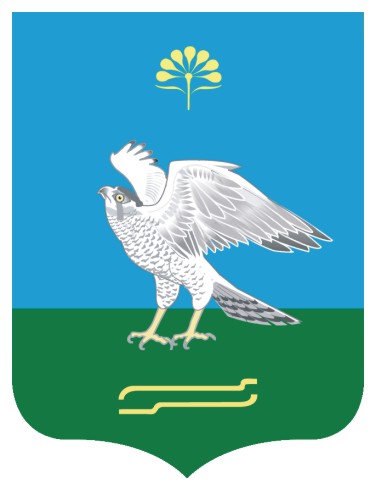 Миeкe районы муниципаль районыныn Илсеғол ауыл советы ауыл билeмehе Советы 452089, Миәкә районы, Илсеғол ауылытел./факс 2-71-69Республика Башкортостан Совет сельского поселения Ильчигуловский сельсовет муниципального района Миякинский район452089, Миякинский район, с.Ильчигуловотел./факс 2-71-69Статья 1. Бюджетные правоотношения, регулируемые настоящим ПоложениемСтатья 2.Нормативные правовые акты, регулирующие 
бюджетные правоотношенияСтатья 3.Основные термины и понятияСтатья 4.Правовая форма бюджетаСтатья 5.Бюджет Миякинского района Статья 6.Бюджетные полномочия Миякинского района Статья 7.Бюджетная классификацияСтатья 8.Доходы бюджета Миякинского района Статья 9.Полномочия Миякинского района по установлению нормативов отчислений от федеральных, региональных и местных налогов и сборов в бюджеты городских (сельских) поселенийСтатья 10.Полномочия  Миякинского района по формированию доходов бюджета Миякинского района Статья 11.Формирование расходов бюджета Миякинского  района Статья 12.Размещение заказов на поставки товаров, выполнение работ, оказание услуг для муниципальных нуждСтатья 13.Реестры закупокСтатья 14.Предоставление средств из бюджета  Миякинского района при выполнении условийСтатья 15.Предоставление субсидий юридическим лицам 
(за исключением субсидий муниципальным учреждениям), индивидуальным предпринимателям, физическим лицам Статья 16.Предоставление субсидий некоммерческим организациям, не являющимся казенными учреждениямиСтатья 17.Бюджетные инвестиции в объекты муниципальной собственности  Миякинского района Статья 18.Предоставление бюджетных инвестиций юридическим лицам, не являющимся муниципальными учреждениями и муниципальными унитарными предприятиямиСтатья 19.Муниципальная адресная инвестиционная программаСтатья 20.Дорожный фонд Миякинского районаСтатья 21.Муниципальные программыСтатья 22.Ведомственные целевые программыСтатья 23.Расходные обязательства  Миякинского района Статья 24.Реестры расходных обязательствСтатья 25.Резервный фонд администрации Миякинского района Статья 26.Осуществление расходов, не предусмотренных бюджетом  Миякинского района Статья 27.Управление муниципальным долгом района Статья 28.Осуществление муниципальных заимствований  Миякинского района Статья 29.Порядок и условия предоставления муниципальных гарантий  Миякинского района Статья 30.Участники бюджетного процесса в Миякинском районеСтатья 31.Бюджетные полномочия главы администрации  Миякинского районаСтатья 32.Бюджетные полномочия Совета Миякинского района Статья 33.Бюджетные полномочия администрации Миякинского района Статья 34.Бюджетные полномочия органов муниципального финансового контроля  Миякинского района Статья 35.Бюджетные полномочия финансового органа Миякинского  района Статья 36.Бюджетные полномочия иных участников бюджетного процессаСтатья 37.Составление проекта бюджета района Статья 38.Среднесрочный финансовый план Миякинского  района  Статья 39.Решение о бюджете Миякинского  района Статья 40.Документы и материалы, представляемые в Совет района одновременно с проектом решения о бюджете  Миякинского района Статья 41.Внесение проекта решения о бюджете  Миякинского района  на рассмотрение в Совет районаСтатья 42.Публичные слушания по проекту решения о бюджете  Миякинского района, документов и материалов к нему Статья 43.Распределение функций и определение порядка рассмотрения проекта решения о бюджете Миякинского  района, документов и материалов к нему в Совете районаСтатья 44.Рассмотрение и утверждение проекта решения 
о бюджете  Миякинского района Статья 45.Внесение изменений в решение о бюджете Миякинского  района Статья 46.Рассмотрение и утверждение решения о внесении изменений в решение о бюджете Миякинского  района Статья 47.Исполнение бюджета района Статья 48.Исполнение бюджета района по доходамСтатья 49.Сводная бюджетная роспись бюджета района Статья 50.Кассовый план Миякинского района Статья 51.Лицевые счета для учета операций по исполнению бюджета района Статья 52.Предельные объемы финансированияСтатья 53.Использование доходов, фактически полученных при исполнении бюджета района сверх утвержденных решением о бюджете  Миякинского района Статья 54.Завершение текущего финансового годаСтатья 55.Составление бюджетной отчетностиСтатья 56.Внешняя проверка годового отчета об исполнении бюджета района Статья 57.Представление годового отчета об исполнении бюджета  района в Совет района Статья 58.Состав показателей решения об исполнении бюджета   Миякинского района Статья 59.Рассмотрение и утверждение годового отчета об исполнении бюджета  Миякинского района за отчетный финансовый годСтатья 60.Виды, объекты и методы муниципального финансового контроля в  Миякинском районеСтатья 61.Органы муниципального финансового контроля